Publicado en Castalla/Alicante el 28/09/2022 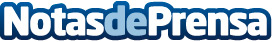 Actiu presenta sus propuestas para transformar los espacios hospitality y crear experiencias únicasFluit, Bee y Noom conforman la propuesta para entornos hospitality que Actiu ha presentado en Hábitat Valencia: mobiliario versátil, amable y confortable para una gran variedad de usos. El diseño y su conexión con las personas, en un mundo cambiante, han sido el tema de debate de distintas mesas redondas organizadas por Actiu. Se pueden descargar las fotos aquí: https://drive.google.com/drive/folders/1BXxQ_5KWE4WmAvu3VojuvefuSQE9LNrh
Datos de contacto:María Guijarro622836702Nota de prensa publicada en: https://www.notasdeprensa.es/actiu-presenta-sus-propuestas-para-transformar Categorias: Interiorismo Sociedad Valencia Hogar http://www.notasdeprensa.es